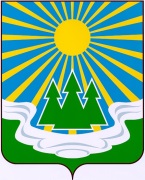 МУНИЦИПАЛЬНОЕ ОБРАЗОВАНИЕ«СВЕТОГОРСКОЕ  ГОРОДСКОЕ  ПОСЕЛЕНИЕ»ВЫБОРГСКОГО РАЙОНА ЛЕНИНГРАДСКОЙ ОБЛАСТИСОВЕТ ДЕПУТАТОВ РЕШЕНИЕ от 11 сентября  2018  года               №  33Об организации участия населения в осуществлении местного самоуправления в иных формах на территории административного центра (город  Светогорск)и городского поселка (пгт Лесогорский)В соответствии с Федеральным законом от 06.10.2003 № 131-ФЗ «Об общих принципах организации местного самоуправления в Российской Федерации», Областным законом Ленинградской области от «15» января 
2018 года № 3 - оз «О содействии участию населения в осуществлении местного самоуправления в иных формах на территориях административных центров муниципальных образований Ленинградской области», Областным законом от 18.06.2018 № 48-оз «О внесении изменений в областной закон "О содействии участию населения в осуществлении местного самоуправления в иных формах на территориях административных центров муниципальных образований Ленинградской области", Уставом муниципального образования «Светогорское городское поселение» Выборгского  района Ленинградской области, совет депутатовРЕШИЛ:Утвердить Положение об инициативной комиссии на территории административного центра (город Светогорск) и городского поселка (пгт Лесогорский) муниципального образования «Светогорское городское поселение» Выборгского района Ленинградской области (Приложение 1).Установить границы территории административного центра (город Светогорск), на которой осуществляет свою деятельность Инициативная комиссия (Приложение 2).Установить границы территории городского поселка (пгт Лесогорский), на которой осуществляет свою деятельность Инициативная комиссия (Приложение 3).Утвердить Порядок выдвижения инициативных предложений и участия населения территории административного центра (городского поселка) в их реализации, осуществления контроля реализации инициативных предложений (Приложение 4).Признать утратившим силу решение совета депутатов от  29.01.2018 №2 «Об организации участия населения в осуществлении местного самоуправления в иных формах на территории административного центра город  Светогорск»Опубликовать настоящее Решение в газете «Вуокса» и на официальном сайте муниципального образования www.mo-svetogorsk.ru   в информационно-телекоммуникационной сети «Интернет».7. Контроль за исполнением настоящего Решения возложить на постоянно действующую комиссию совета депутатов  по экономике, бюджету, контролю за исполнением муниципальной собственности.Глава муниципального образования                             Р.А. Генералова«Светогорское городское поселение»           Рассылка: дело,  администрация, прокуратура, газета «Вуокса»     							 Приложение 1     к Решению совета депутатов     «Светогорское городское поселение»     от 11.09.2018 года № 33ПОЛОЖЕНИЕоб инициативной комиссии на территории административного центра(город Светогорск) и городского поселка (пгт Лесогорский) муниципального образования «Светогорское городское поселение» Выборгского района Ленинградской области 1. Общие положения1.1. Настоящее Положение об инициативной комиссии на территории административного центра (город Светогорск) и городского поселка (пгт Лесогорский) муниципального образования «Светогорское городское поселение» Выборгского района Ленинградской области  (далее- муниципальное образование)  разработано на основании Федерального закона от 06.10.2003 № 131-ФЗ «Об общих принципах организации местного самоуправления в Российской Федерации», Областного закона Ленинградской области от 15.01.2018 № 3 - оз «О содействии участию населения в осуществлении местного самоуправления в иных формах на территориях административных центров муниципальных образований Ленинградской области», Областного закона от 18.06.2018 № 48-оз «О внесении изменений в областной закон "О содействии участию населения в осуществлении местного самоуправления в иных формах на территориях административных центров муниципальных образований Ленинградской области" (далее- областные законы), Устава муниципального образования «Светогорское городское поселение» Выборгского района Ленинградской области (далее - Устав).1.2. Основные термины и понятия:территория административного центра – территория населенного пункта город Светогорск, являющегося административным центром или часть территории, в границах которых население участвует в осуществлении местного самоуправления в иных формах путем выборов инициативных комиссий;территория городского поселка - территория населенного пункта пгт Лесогорский, не являющегося административным центром, или часть территории, в границах которых население участвует в осуществлении местного самоуправления в иных формах путем выборов инициативных комиссий;инициативная комиссия - представители населения, избранные на собрании (конференции) граждан территории административного центра (городского поселка);инициативное бюджетирование - совокупность разнообразных, основанных на гражданской инициативе практик по решению вопросов местного значения при непосредственном участии граждан в определении, выборе, реализации объектов расходования бюджетных средств, а также последующем контроле за реализацией отобранных проектов, механизма определения приоритетов расходования бюджетных средств с участием инициативных комиссий;средства на поддержку муниципального образования - субсидии, предоставляемые из областного бюджета Ленинградской области бюджету муниципального образования в целях содействия участию населения в осуществлении местного самоуправления в иных формах на территориях административного центра для софинансирования расходных обязательств, возникающих при осуществлении органами местного самоуправления муниципального образования полномочий по решению вопросов местного значения, основанных на инициативных предложениях жителей территорий административного центра (городского поселка);утрата доверия – поступление в администрацию муниципального образования предложений о досрочном прекращении полномочий инициативной комиссии, члена инициативной комиссии, подтвержденных подписями не менее 25% населения территории административного центра (городского поселка).1.3. Инициативная комиссия является коллегиальным органом, представляет интересы населения, имеет право принимать от его имени решения, носящие рекомендательный характер. Инициативная комиссия избирается на собрании (конференции) граждан территории административного центра (городского поселка).1.4. В своей деятельности инициативная комиссия руководствуется Федеральными законами, законами Ленинградской области, Уставом, муниципальными правовыми актами, настоящим Положением.1.5. Инициативная комиссия работает на общественных началах и не является юридическим лицом, осуществляет самостоятельное делопроизводство. Инициативную комиссию возглавляет председатель.1.6. Инициативная комиссия ежегодно отчитывается о своей деятельности на собрании (конференции) граждан территории административного центра (городского поселка), назначение и проведение которого (которой) осуществляется администрацией муниципального образования в порядке, предусмотренном решением совета депутатов муниципального образования «Светогорское городское поселение».2. Порядок избрания инициативной комиссии2.1. Собрание граждан территории административного центра (городского поселка) является формой самоорганизации граждан соответствующей территории для самостоятельного и под свою ответственность осуществления собственных инициатив по вопросам местного значения, то есть формой непосредственного осуществления населением местного самоуправления.2.2. Назначение и проведение собрания (конференции) граждан территории административного центра (городского поселка) по вопросу избрания (переизбрания) инициативной комиссии осуществляется администрацией муниципального образования (далее – администрация) с обязательным участием уполномоченного представителя совета депутатов, в соответствии с Положением о порядке назначения и проведения собраний и конференций граждан  на территории муниципального образования «Светогорское городское поселение» Выборгского района Ленинградской области.2.3. Члены инициативной комиссии избираются сроком на 5 лет, но не более срока полномочий совета депутатов муниципального образования.2.4. Количество членов инициативной комиссии должно быть нечетным и составлять не менее 3 человек и не более 7 человек.2.5.  Кандидатуры членов инициативной комиссии могут быть выдвинуты:- населением территории административного центра;- по предложению органа местного самоуправления муниципального образования;- путем самовыдвижения.Голосование проводится открыто по каждой кандидатуре отдельно.2.6. Членами инициативной комиссии могут быть избраны граждане, достигшие 18-летнего возраста (проживающие, зарегистрированные, имеющие собственность на территории административного центра (городского поселка).2.7. Для ведения собрания (конференции) граждан избирается председатель и секретарь.2.8. Решение принимается простым большинством голосов от присутствующих на собрании (конференции) граждан (при равенстве голосов решающим является голос  председателя).2.9. Решения собрания (конференции) граждан оформляются протоколом, который подписывается председателем и секретарем собрания (приложение 1 к Положению).2.10. Во время проведения собрания (конференции) граждан территории административного центра (городского поселка) и заседаний инициативных комиссий или заседаний инициативных комиссий с участием населения территории административного центра (городского поселка)  проводится фото- и (или) видеофиксация с соблюдением положений статьи 152.1. Гражданского кодекса Российской Федерации.3. Досрочное прекращение полномочий инициативной комиссии, 
члена инициативной комиссии3.1. Деятельность инициативной комиссии прекращается досрочно в следующих случаях:- принятия инициативной комиссией решения о роспуске (самороспуске);- несоответствия требованиям п.2.3. настоящего положения;- изменения федеральных и областных законов в части определения форм непосредственного осуществления народом местного самоуправления.3.2. Деятельность члена инициативной комиссии, председателя досрочно прекращается в порядке, предусмотренном решением совета депутатов муниципального образования, по следующим основаниям:1) прекращение деятельности инициативной комиссии;2) сложение полномочий на основании личного заявления;3) в связи с ненадлежащим исполнением своих обязанностей;4) утрата доверия;5) переезд на постоянное место жительства за пределы территории административного центра (городского поселка), на которой осуществляется их деятельность;6) вступление в законную силу обвинительного приговора суда;7) признания судом недееспособным или ограниченно дееспособным;8) признания судом безвестно отсутствующим или объявления умершим;9) смерти;10) призыва на военную службу или направления на заменяющую ее альтернативную гражданскую службу.3.3. Деятельность членов инициативной комиссии прекращается досрочно при непосещении двух заседаний инициативной комиссии без уважительных причин. Уважительной причиной являются  отсутствие по состоянию здоровья (подтверждается выданным в установленном порядке листком нетрудоспособности), нахождение в командировке или в отпуске за пределами муниципального образования (подтверждается командировочным удостоверением, проездными билетами и др.).Роспуск инициативной комиссии осуществляется решением собрания (конференции) граждан территории административного центра (городского поселка), простым большинством голосов.  Решение о самороспуске инициативной комиссии принимается решением инициативной комиссии простым большинством голосов.Досрочное переизбрание инициативной комиссии, членов и председателя инициативной комиссии осуществляется в порядке, предусмотренном для их избрания.4. Направления деятельности инициативной комиссии4.1. Деятельность инициативной комиссии и полномочия направлены на выборы приоритетных проектов на основе инициативных предложений жителей территории административного центра (городского поселка), на взаимодействие с органами местного самоуправления муниципального образования по подготовке проектов, осуществления контроля их реализации.4.2. Основными задачами деятельности инициативной комиссии, председателя инициативной комиссии являются:- подготовка и проведение собраний (конференций) граждан территории административного центра (городского поселка) для выдвижения и отбора инициативных предложений, информирование граждан о проведении собраний (конференций), заседаний инициативной комиссии, а также определения вида вклада граждан в реализацию инициативных предложений;- содействие в оформлении финансового, трудового, материально-технического участия граждан и юридических лиц в реализации инициативных предложений;-  обеспечение подготовки документов для направления инициативных предложений в администрацию для отбора в целях включения инициативных предложений в муниципальную программу (подпрограмму);- информирование граждан о ходе реализации инициативных предложений, включенных в муниципальную программу, на всех стадиях;-  участие в мониторинге качества выполняемых работ по реализации инициативных предложений, включенных в муниципальную программу (подпрограмму);- участие в приемке работ и обеспечение сохранности результатов реализации инициативных предложений;-  информирование администрации о проблемных вопросах реализации инициативных предложений (нарушение сроков при выполнении работ, некачественное исполнение и др.).5. Полномочия инициативной комиссии, председателяПри осуществлении своей деятельности председатель инициативной комиссии, члены инициативной комиссии обладают следующими полномочиями:5.1. в сфере взаимодействия с органами местного самоуправления, государственными органами, предприятиями и организациями:5.1.1. представляют интересы граждан, проживающих на территории осуществления деятельности инициативной комиссии (далее – на подведомственной территории), в органах местного самоуправления;5.1.2. доводят до сведения граждан информацию об изменениях в законодательстве, муниципальных правовых актах;5.1.3. участвуют в заседаниях органов местного самоуправления при обсуждении вопросов, затрагивающих интересы граждан, проживающих на подведомственной территории;5.1.4. содействуют реализации муниципальных правовых актов, направленных на улучшение условий жизни граждан на подведомственной территории;5.1.5. обеспечивают исполнение решений, принятых на собраниях (конференциях) граждан, в пределах своих полномочий;5.1.6. обращаются с письменными и устными запросами, заявлениями и документами в органы местного самоуправления, к руководителям предприятий, организаций, учреждений, от которых зависит решение того или иного вопроса, затрагивающего интересы граждан, проживающих на подведомственной территории;5.1.7. взаимодействуют с администрацией, депутатами совета депутатов муниципального образования, депутатами Законодательного собрания Ленинградской области соответствующего избирательного округа. 5.1.8. К основным полномочиям председателя инициативной комиссии относится: - организация работы инициативной комиссии;- назначение даты заседания инициативной комиссии;- формирование повестки дня заседания инициативной комиссии;- приглашение представителей органов местного самоуправления для участия в заседании инициативной комиссии;- представительство инициативной комиссии в органах местного самоуправления.6. Порядок деятельности инициативной комиссии6.1. Инициативная комиссия избирает из своего состава председателя на первом заседании инициативной комиссии открытым голосованием большинством голосов избранных членов инициативной комиссии.6.1.1. Решение инициативной комиссии об избрании председателя оформляется протоколом заседания инициативной комиссии. 6.1.2. Председатель инициативной комиссии имеет удостоверение, которое подписывается Главой муниципального образования  (приложение 2 к Положению).6.1.3. Председатель инициативной комиссии исполняет свои полномочия на безвозмездной (общественной) основе.6.1.4. При исполнении председателем полномочий на безвозмездной (общественной) основе администрацией муниципального образования может производиться возмещение затрат, связанных с исполнением председателем полномочий, в порядке и размере, определенных бюджетом муниципального образования на цели направленные на обеспечение непосредственного осуществления населением местного самоуправления.6.1.5. Заседания инициативной комиссии могут созываться по инициативе председателя инициативной комиссии или органа местного самоуправления поселения.6.1.6. Организация и проведение заседания обеспечивается председателем инициативной комиссии.6.1.7. Члены инициативной комиссии оповещаются о дате, времени и месте заседания.6.1.8. Заседание правомочно при участии в нем не менее половины членов инициативной комиссии.6.1.9. При проведении заседания члены инициативной комиссии имеют право:- вносить предложения и замечания по повестке дня, порядку рассмотрения и существу обсуждаемых вопросов;-  выступать и голосовать по принимаемым решениям.6.1.10. Заседание проводится гласно. В работе заседания принимают участие представители населения административного центра (городского поселка), изъявившие желание участвовать в заседании, представители органов местного самоуправления, а также иные лица, приглашенные для рассмотрения обсуждаемых на заседании вопросов, в том числе, авторы инициативных предложений.6.1.11. Решения инициативной комиссии  принимаются открытым голосованием членов инициативной комиссии, присутствующих на заседании.Решение инициативной комиссии считаются принятым, если за него проголосовало более половины членов инициативной комиссии, присутствующих на заседании (при равенстве голосов решающим является голос  председателя).Решение инициативной комиссии оформляется в виде протокола заседания.Решение подписывается председателем инициативной комиссии. 7. Взаимодействие инициативной комиссиис органами местного самоуправления7.1. К основным полномочиям органов местного самоуправления относительно инициативной комиссии относятся:          - предоставление права участвовать председателю инициативной комиссии или иным уполномоченным представителям инициативной комиссии в заседаниях совета депутатов, администрации при обсуждении вопросов, затрагивающих интересы жителей соответствующих территорий;- оказание помощи инициативной комиссии в проведении собраний (конференции), заседаний, предоставление помещения для осуществления их деятельности;- определение сферы совместной компетенции, а также перечня вопросов, решения по которым не могут быть приняты без согласия собрания (конференции)  граждан;- оказание организационной, правовой, методической, информационной помощи инициативной комиссии;- содействие выполнению решений собрания (конференции) граждан, инициативной комиссии, принятых в пределах их компетенции.7.2. Определить, что взаимодействие с инициативной комиссией от имени органов местного самоуправления осуществляет администрация.7.3. Члены инициативной комиссии имеют право на получение от сотрудников администрации интересующей их информации, связанной с их инициативами, или необходимой для их разработки;7.4. Члены инициативной комиссии имеют право, в случае отклонения их инициатив сотрудниками администрации, на письменные разъяснения причин этого отклонения и на личную встречу с сотрудником соответствующего структурного подразделения администрации.8. Заключительные положения8.1. Инициативная комиссия осуществляет свою деятельность во взаимодействии с органами государственной власти Ленинградской области, органами местного самоуправления муниципального образования «Светогорское городское поселение» в соответствии с федеральными и областными законами, а также соглашениями, договорами, заключенными между инициативной комиссией  и органами государственной власти и органами местного самоуправления.8.2. Изменения и дополнения, вносимые в настоящее Положение, утверждаются решением совета депутатов муниципального образования «Светогорское городское поселение» Выборгского района Ленинградской области.8.3. Контроль за соответствием деятельности инициативной комиссии действующему законодательству, муниципальным правовым актам осуществляют органы местного самоуправления муниципального образования «Светогорское городское поселение» Выборгского района Ленинградской области.Приложение 1к Положению об инициативной комиссии на территории 
административного центра (город Светогорск) 
и городского поселка (пгт Лесогорский) 
муниципального образования 
«Светогорское городское поселение» 
Выборгского района Ленинградской области ПРОТОКОЛ собрания (конференции) граждан об избрании инициативной комиссии (примерная форма)Дата проведения собрания (конференции): «___»___________20___г.Адрес проведения собрания (конференции):_____________________________Время начала собрания (конференции):_____час. _____мин.Время окончания собрания (конференции): _____час. _____мин.Количество присутствующих: _____Повестка собрания (конференции):_________________________________________Ход собрания (конференции) _____________________________________________(описывается ход проведения собрания с указанием вопросов рассмотрения;выступающих лиц и сути их выступления по каждому вопросу; принятых решений по каждому вопросу; количества проголосовавших за, против, воздержавшихся)Итоги голосования и принятые решения:Председатель собрания (конференции)            подпись                                                     Ф.И.О.Секретарь собрания (конференции)                   подпись                                                     Ф.И.О.Приложение 2к Положению об инициативной комиссии на территории 
административного центра (город Светогорск) 
и городского поселка (пгт Лесогорский) 
муниципального образования 
«Светогорское городское поселение» 
Выборгского района Ленинградской области Образец удостоверения УДОСТОВЕРЕНИЕ № ______				 Действительно						с «__» _______ 20__года								по «__» ______ 20__года________________________________________________________________________     (фамилия, имя, отчество)избран председателем инициативной комиссии на части территории __________________________________________________________(наименование территории)муниципального образования «Светогорское городское поселение» Выборгского района Ленинградской области    Глава муниципального образования  «Светогорское  городское  поселение»Выборгского  района Ленинградской области                                                                                         продлено до _____________________________________________М.П.   (подпись)Приложение 2к Решению совета депутатов«Светогорское городское поселение»от 11.09.2018 года № 33Границы территории административного центра (город Светогорск), на которой осуществляет свою деятельность Инициативная комиссия Приложение 3к Решению совета депутатов«Светогорское городское поселение»от 11.09.2018 года № 33Границы территории городского поселка (пгт Лесогорский), на которой осуществляет свою деятельность Инициативная комиссия Приложение 4к Решению совета депутатов«Светогорское городское поселение»от 11.09.2018 года № 33Порядок выдвижения инициативных предложений и участия населения территории административного центра (город Светогорск) и городского поселка (пгт Лесогорский) в их реализации, осуществления контроля реализации инициативных предложенийОбщие положенияНастоящий порядок выдвижения инициативных предложений и участия населения территории административного центра (город Светогорск) и городского поселка (пгт Лесогорский) в их реализации, осуществления контроля реализации инициативных предложений (далее - Порядок) разработан в соответствии с Федеральным законом от 6 октября 2003 года №131-ФЗ «Об общих принципах организации местного самоуправления в Российской Федерации», в целях реализации областного закона Ленинградской области от 15.01.2018 № 3-оз «О содействии участию населения в осуществлении местного самоуправления в иных формах на территориях административных центров муниципальных образований Ленинградской области» и определяет порядок, условия, перечень субъектов выдвижения инициативных предложений, а также виды объектов и работ, на которые могут выделяться средства, формы участия населения в реализации инициативных предложений (проектов) и контроля за их реализацией на части территории административного центра (город Светогорск) и городского поселка (пгт Лесогорский), в границах которой население участвует в осуществлении местного самоуправления в иных формах путем выборов инициативных комиссий.Инициативные предложения жителей части территории города Светогорска, пгт Лесогорский (далее - инициативные предложения) - это предложения (предложение) населения части территории города Светогорска, пгт Лесогорский, направленные (направленное) на развитие объектов общественной инфраструктуры г.Светогорска, пгт Лесогорский, предназначенных для обеспечения жизнедеятельности населения, создаваемых и(или) используемых в рамках решения вопросов местного значения;Инициативные предложения выдвигаются на заседании инициативной комиссии в период, определенный в уведомлении администрации МО "Светогорское городское поселение"  (далее администрация) о начале отбора инициативных предложений для включения в муниципальную программу (подпрограмму).На заседании инициативной комиссии может быть выбрано как одно, так и несколько инициативных предложений. По итогам проведения заседания инициативной комиссии оформляется протокол (приложение 1 к Порядку)Отбор инициативных предложений для включения в муниципальную программу (подпрограмму) осуществляет администрация в порядке, установленном постановлением администрации.Субъекты выдвижения инициативных предложенийИнициативные предложения могут быть выдвинуты:           а) инициативной группой жителей многоквартирных домов, улиц, в интересах которых будет реализовываться тот или иной проект. Численность инициативной группы жителей не может быть менее 3-х (трех) человек.           б) юридическими лицами, индивидуальными предпринимателями, осуществляющими свою деятельность на части территории, в границах которой население участвует в осуществлении местного самоуправления в иных формах путем выборов инициативных комиссий.          в) членами, председателем инициативной комиссии. Виды объектов и работ для инициативных предложений        3.1. Инициативные предложения могут включать в себя следующие виды объектов и работ на территории г.Светогорска, пгт Лесогорский:а) объекты жилищно-коммунальной инфраструктуры, находящиеся в муниципальной собственности МО "Светогорское городское поселение";б) автомобильные дороги и дворовые территории многоквартирных домов, проезды к дворовым территориям многоквартирных домов, находящиеся в муниципальной собственности МО "Светогорское городское поселение";в) муниципальные объекты физической культуры и спорта;г) детские площадки;д) благоустройство и содержание мемориальных мест, мест захоронений;е) объекты размещения бытовых отходов и мусора;ж) объекты благоустройства и озеленения территории;з) организация, благоустройство и содержание мест массового отдыха населения;и) организация освещения улиц, установка указателей с названиями улиц и номерами домов;к) обеспечение первичных мер пожарной безопасности.Условия выдвижения инициативного предложенияИнициативное предложение должно носить социально-значимый характер и быть поддержано населением, что подтверждается не менее чем 30 подписями жителей части территории г.Светогорска, пгт Лесогорский, в границах которой население участвует в осуществлении местного самоуправления в иных формах. Сбор подписей осуществляется субъектами выдвижения по форме (приложение 2 к Порядку).Инициативное предложение (проект) должно быть реализовано в течение одного финансового года.Общая стоимость проекта должна быть обоснована и не должна превышать по всем источникам финансирования установленные плановые объемы выделяемых на эти цели средств. Инициативное предложение оформляется по форме (приложению 3 к Порядку).Формы участия населения в реализации инициативных предложенийФормами участия населения в реализации инициативных предложений являются:        а) личное трудовое участие граждан в реализации инициативного предложения (проекта);        б) предоставление материально-технических ресурсов населения и/ или юридических лиц, индивидуальных предпринимателей для реализации инициативного предложения (проекта);        в) денежные пожертвования граждан и /или юридических лиц, индивидуальных предпринимателей;        г) выполнение определенного вида работ юридическими лицами и/или индивидуальными предпринимателями за свой счет. Подтверждается гарантийным письмом с указанием стоимости выполняемых работ.Осуществление контроля реализации инициативных предложенийКонтроль за выполнением работ и реализацией инициативных предложений (проектов), включенных в муниципальную программу (подпрограмму), осуществляется структурными подразделениями администрации, в чьей компетенции находится решение вопроса местного значения, предусмотренного инициативным предложением (проектом), инициативной комиссией, гражданами – представителями субъектов инициативных предложений.Представители субъектов выдвижения инициативного предложения имеют право: - принимать участие в мониторинге качества выполняемых работ по реализации инициативных предложений, включенных в муниципальную программу (подпрограмму);- участвовать в приемке работ и содействовать сохранности результатов реализации инициативных предложений;-  информировать администрацию о проблемных вопросах реализации инициативных предложений (нарушение сроков при выполнении работ, некачественное исполнение и др.).Выбор представителей инициативной комиссии (инициативной группы, других субъектов выдвижения инициативного предложения) для осуществления контроля реализации инициативных предложений, включенных в муниципальную программу (подпрограмму), осуществляется на заседании инициативной комиссии. На заседании инициативной комиссии может быть выбран как один, так и несколько представителей инициативных групп.Заключительные положенияИнициативные предложения, выбранные по итогам заседания инициативной комиссии с участием населения, направляются на рассмотрение в администрацию в целях участия в отборе для включения инициативных предложений в муниципальную программу (подпрограмму) в порядке, установленном постановлением администрации.Администрация вправе осуществлять консультационное сопровождение, оказывать помощь инициативной комиссии в подготовке инициативных предложений (проектов) и сопроводительной документации.ПРОТОКОЛзаседания инициативной комиссии  с участием населения территории  административного центра (городского поселка),  содержащие инициативные предложения и информацию о видах участия граждан 
в реализации инициативных предложений (примерная форма)Дата проведения заседания: «___»___________20___г.Адрес проведения заседания:_______________________________Время начала заседания:_____час. _____мин.Время окончания заседания:_____час. _____мин.Повестка заседания: _____________________________________________________Ход заседания:_________________________________________________________(описывается ход проведения заседания с указанием вопросов рассмотрения;выступающих лиц и сути их выступления по каждому вопросу; принятых решений по каждому вопросу; количества проголосовавших за, против, воздержавшихся)Итоги заседания и принятые решения: Председатель собрания:____________________ (ФИО)                                                    (подпись)Секретарь собрания:_______________________ (ФИО)                                                     (подпись)РЕЕСТР подписей в поддержку инициативного предложения«_____________________________________________»(наименование инициативного предложения с адресом реализации)ИНИЦИАТИВНОЕ ПРЕДЛОЖЕНИЕ от________________________________________________________________                                                         (наименование субъекта выдвижения инициативного предложения)Название инициативного предложения___________________________________________________________________________________________________________________Ориентировочный бюджет предложения ____________________________________________________________________________Краткое описание сути вопроса, на решение которого направлено предложение _____________________________________________________________________________Мероприятия по реализации предложения (описание, что конкретно и каким способом планируется реализовать) _________________________________________________________________________________________________________________________________________________________________________________________________________________Формы участия населения в реализации инициативных предложений ____________________________________________________________________________Ожидаемые результаты _____________________________________________________________________________Кто получит пользу от реализации инициативного предложения __________________________________________________________________________________________________________________________________________________________Приложение:Реестр подписей в поддержку инициативного предложения на ____л., 1 экз.№ИКГраницы территорииКоличествопроживающих гражданЧисло членов ИК1.Участок № 1. (Северный)В границы Участка № 1 (Северный) включены:улицы: Вокзальная 2,3; Заречная; Каскадная; Кирова 1,2а,8,10; Коробицына 1,3,5,7; Льва Канторовича; Пионерская; Победы 21,23,27,29а,33,35; Пограничная 1,3,5,7,9,11,11а,32,34; Правобережная; п/з Пелкало; Спортивная 2; станция Светогорск.С прилегающей территорией, включая ручей «Грязный» и берега р. Вуокса» 300272.Участок № 2 – (Западный) В границы Участка  № 2 (Западный) включены:улицы: Гарькавого 3,5,8,10,12,14 Кирова 9,13а,17,19,20,27,29,30,31; Ленина 3,4,5,6,8,12,14,18,25,27,29,35; Парковая 1,2,4,7,8,10; Рощинская 5; Спортивная 4,6,8,10,12; Школьная 3,4,5,7,8,10.С прилегающей территорией до реки Унтернискайоки,  улицы Барочная включительно, включая улицу Спортивная, центральный парк (часть парка от Дома спорта до дорожки (включительно), являющейся условным продолжением т улицы Парковая)  и стадион.456873.Участок № 3 (Восточный)В границы Участка № 3 (Восточный) включены:улицы: Батальонная; Гарькавого 16; Горная; Коробицына 27, 29,31,33,38; Лесная 1,3,5,7,9,11;13; Льва Толстого 4,6,37,69; Московская; Рощинская 18,20,22,31а,33,35; Садовая 14; Советская;    Красных Партизан; Ленинградская; Морская; Суворова; Чайковского.С прилегающей территорией до реки Унтернискайоки, включая ул. Лесную и центральный парк (часть парка от дорожки, являющейся условным продолжением  улицы Парковая до пересечения улиц Спортивная и Лесная)378174.Участок № 4 (Южный)В границы Участка № 4 (Южный) включены:улицы: Красноармейская 2,3,4,6,8,10,12,14, 18,20,22,24,26,28,30,32,35С прилегающей территорией,  включая реку Унтернискайоки до пересечения с ул. Барочная без включения)41207№ИКГраницы территорииКоличествоПроживающих гражданЧисло членов ИК1.Участок № 1. (Ворошилово)В границы Участка № 1  включены:улицы: улицы: Берёзовая аллея; Гагарина; Зелёный переулок; Ленинградское шоссе; Майская; Московская; Набережная; Октябрьская; Песочная; Пограничная; Подгорная; Садовая; Труда; 237052.Участок № 2 – (Старый Лесогорск) В границы Участка  № 2 включены:улицы: Береговая, Вуоксинская, Вуоксинский переулок; Выборгское шоссе; Генераторная; Горная; Гранитная; Еловая аллея; Железнодорожный переулок; Заречная; Ленинградская; Лесная; Летчиков; Лесной Кордон; Речная; Сентябрьская; Советов; Турбинная; Школьная;8235Приложение 1к порядку выдвижения инициативных предложений и участия населения территории административного центра (город Светогорск) и городского поселка (пгт Лесогорский) в их реализации, осуществления контроля реализации инициативных предложений№ п/пНаименованиеИтоги собрания и принятые решения1Количество граждан, присутствующих на заседании инициативной комиссии,  (чел) (подписные листы прилагаются) 2Наименования инициативных предложений, которые обсуждались на заседании3Наименования инициативных продолжений, выбранных для участия в отборе на уровне администрации4Предполагаемая общая стоимость реализацииинициативного предложения (проекта) (руб.):1…  2…5Предполагаемая сумма вклада населения на реализацию выбранных инициативных предложений (руб.):1…  2…6Предполагаемая сумма вклада юридических лиц, индивидуальных предпринимателей (руб.):1…  2…7Не денежный вклад населения в реализациюИнициативного предложения (трудовое участие, материалы, техника и др.):…8Председатель инициативной комиссии (ФИО, тел, эл.адрес)9Состав инициативной комиссии (чел)10.Приглашенные лица (специалисты)Приложение 2к порядку выдвижения инициативных предложений и участия населения территории административного центра (город Светогорск) и городского поселка (пгт Лесогорский) в их реализации, осуществления контроля реализации инициативных предложений№ п/пФамилия имя отчествоАдрес места жительстваПодпись1234Приложение 2к порядку выдвижения инициативных предложений и участия населения территории административного центра (город Светогорск) и городского поселка (пгт Лесогорский) в их реализации, осуществления контроля реализации инициативных предложений